COPYING SERVICES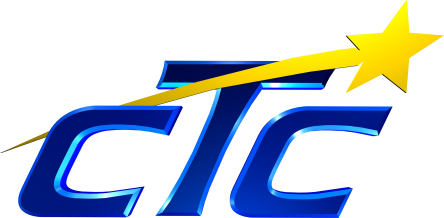 Transition Skills Program 7922 Opossumtown PikeFrederick, MD  21702240-236-8517B&W copying.08/copy for B&W printing on white 8½ x 11 20lb bond.09/copy for pastel paper.10/copy for bright paper.11/copy for white 8 ½ x 14 paper.13/copy for white 11 x 17 paperColor copying.35/copy for color printing on 8½ x 11 20lb bond.50/copy for white 8 ½ x 14 paper.65/copy for white 11 x 17 paperFinishingCollate:		$4/thousandStaple: 		.01/staple3 hole punch: 	$2/thousandComb binding:   $3/bookFolding: 	$4/thousandCutting:		$1/thousandNote:  We offer Volume Discount Pricing.  Please order your photocopying direct from CTC using the CTC Copying Request Form, found on our website under the About CTC tab.  Thank you.Rev:	04/07/2020